St. Francis Prep Service Academy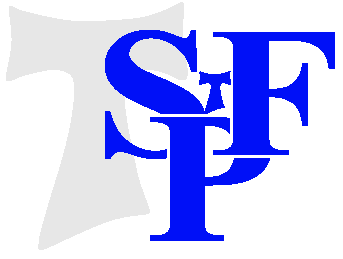 Session I: June 26-June 30, 2017Session II: July 10-14, 2017Open to all grades, this new program is geared to help the “busy” student to use the summer time as an opportunity to learn through serving others.   Each day of this weeklong intensive includes prayer, community service, social analysis, and reflection.  Students will discover more about what teenagers can do about important issues like hunger and homelessness in NYC.  Applicants must be mature, hard-working, open-minded, and willing to discuss their faith.  Space is limited!Program includes:Certificate verifying 35 hours of completed service & program involvementTransportation to and from service sitesSnack food & Pizza lunchEducational materialsProgram Fee: Early registration by 3/15: $275.00 (plus food donation for soup kitchen); After 3/15 $300.00 (plus food donation for soup kitchen); Pay online or send check payable to St. Francis Prep, Service Academy.  Return this application and program fee to the Campus Ministry Office (WestTop, outside the library) Name: 									Cor:			Student Cell: 							Please indicate your Session preference:  Session I: June 26-June 30, 2017 or Session II: July 10-14, 20171st choice:						2nd choice:						Why do you want to participate in the SFP Service Academy?Briefly describe your past experience of doing community service. Any questions, please contact: Dr. Sullivan, 718-423-8810 ext. 302, csullivan@sfponline.orgMr. Shawn Sempowich, ext. 292, ssempowich@sfponline.org